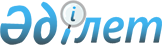 Об утверждении Инструкции "О прокурорском надзоре за законностью судебных актов по гражданским делам"
					
			Утративший силу
			
			
		
					Приказ Генерального Прокурора Республики Казахстан от 27 декабря 2002 года N 76. Зарегистрирован в Министерстве юстиции Республики Казахстан 12 февраля 2003 года N 2167. Утратил силу приказом Генерального Прокурора РК от 27 июня 2006 года N 37 (вводится в действие со дня гос.регистрации в МЮ РК)




      Приказ Генерального Прокурора Республики Казахстан от 27 декабря 2002 года N 76 утратил силу приказом Генерального Прокурора РК от 27 июня 2006 года N


  37 


 (вводится в действие со дня гос.регистрации в МЮ РК).






 





 



      В целях обеспечения эффективности прокурорского надзора в гражданском судопроизводстве, руководствуясь ст.
 ст.11 
, 
 18 Закона 
 Республики Казахстан "О Прокуратуре", приказываю:




      1. Утвердить прилагаемую Инструкцию "О прокурорском надзоре за законностью судебных актов по гражданским делам".




      2. Департаменту по надзору за законностью судебных актов и исполнительного производства по гражданским и административным делам (Мамырбаев Р.Н.) принять меры к государственной регистрации в Министерстве юстиции Республики Казахстан настоящего приказа и Инструкции "О прокурорском надзоре за законностью судебных актов по гражданским делам".




      3. Приказ направить Главному военному прокурору, прокурорам областей, городов, районов и приравненным к ним прокурорам.




      4. Контроль за исполнением настоящего приказа возложить на курирующего заместителя Генерального Прокурора.




      5. Признать утратившими силу приказы Генерального Прокурора от 28 августа 2000 года N 45, от 30 мая 2000 года N 26.

      

Генеральный Прокурор





Утверждена           



приказом Генерального Прокурора



Республики Казахстан      



от 27 декабря 2002 года N 76  



Инструкция






"О прокурорском надзоре за законностью






судебных актов по гражданским делам"



      1. Настоящая Инструкция разработана в соответствии с 
 Конституцией 
 Республики, Гражданским процессуальным 
 кодексом 
 РК, 
 Законом 
 РК "О Прокуратуре" и другими законодательными актами Республики Казахстан, определяющими порядок осуществления прокурорского надзора за законностью судебных актов по гражданским делам.



      2. В соответствии со ст.83 
 Конституции 
 Республики Казахстан задачей прокурорского надзора в гражданском судопроизводстве является обеспечение защиты конституционных и иных охраняемых законом прав, свобод и интересов граждан, государства и юридических лиц, неукоснительное соблюдение принципов отправления правосудия, основных начал гражданского законодательства.



      3. Департаменту по надзору за законностью судебных актов и исполнительного производства по административным и гражданским делам, Главному военному прокурору, прокурорам областей, городов Астана, Алматы, региональным транспортным прокурорам, прокурорам городов, районов и приравненным к ним обеспечить постоянный и эффективный надзор за законностью судебных актов по гражданским делам, а именно, участие при рассмотрении судами гражданских дел, проверку законности судебных актов в апелляционные сроки и в порядке надзора, опротестовывать незаконные судебные акты, проверять соблюдение судами процессуальных сроков при рассмотрении гражданских дел, постоянно анализировать состояние законности в гражданском судопроизводстве.



      При назначении к рассмотрению в суде гражданских дел, относящихся к подведомственности транспортных прокуроров, территориальным прокурорам своевременно уведомлять последних об этом для обеспечения участия в суде в соответствии с требованиями настоящей Инструкции. По гражданским делам, рассматриваемым в суде без участия транспортного прокурора, надзор за законностью состоявшихся судебных актов возложить в полном объеме на соответствующих территориальных прокуроров. 


<*>






      Сноска. Пункт 3 с изменениями - приказом Генерального Прокурора Республики Казахстан от 19 мая 2004 года 


 N 29 


.





      4. Принимать обязательное участие в судебном разбирательстве по гражданским делам, когда это предусмотрено законом, признано необходимым судом или вышестоящим прокурором, по делам, возбуждаемым по инициативе прокурора, по делам, затрагивающим интересы государства, права и интересы лиц, которые в силу своих физических и психических недостатков не могут осуществлять свое право на судебную защиту, несовершеннолетних, об оспаривании решений и действий (бездействия) органов государственного управления и должностных лиц.



      При этом к категории дел, затрагивающих интересы государства относятся все дела, сторонами в которых являются государственные органы, государственные учреждения и предприятия, за исключением гражданских дел по спорам о взыскании с потребителей сумм задолженности за оказанные услуги государственными предприятиями. 



      Участие в суде первой инстанции в межрайонных специализированных судах возлагается на прокуроров, дислоцированных по месту расположения данных судов, кроме случаев рассмотрения судом исков других прокуроров. При рассмотрении в межрайонном специализированном суде иска других прокуроров участие при рассмотрении дела в первой инстанции обеспечивают работники соответствующих подразделений областных или приравненных к ним прокуратур.



      В городах Астана и Алматы порядок осуществления надзора за законностью актов специализированных межрайонных судов определяется прокурорами городов Астана и Алматы по согласованию с Генеральной прокуратурой Республики Казахстан. 


<*>






      Сноска. Пункт 4 с изменениями - приказом Генерального Прокурора Республики Казахстан от 19 мая 2004 года 


 N 29 


.





      5. Независимо от участия в судебном разбирательстве проверять в апелляционные сроки законность судебных решений по всем гражданским делам. В случае выявления незаконных судебных актов опротестовывать их с соблюдением требований ст.
 ст.364 
-
 366 ГПК 
 РК.



      В порядке надзора проверять законность состоявшихся судебных приказов по приказному производству.



      При разрешении ходатайств сторон о принесении надзорного протеста по гражданскому делу не допускать необоснованного вмешательства в судебные споры между негосударственными хозяйствующими субъектами. Протесты в порядке надзора по гражданским делам, не затрагивающим интересы государства, приносить только при выявлении допущенных судом существенных нарушений законности (
 ст.387 
 ГПК Республики Казахстан) и только при наличии сведений о подаче стороной самостоятельно надзорной жалобы по делу и ее необоснованного отклонения судом надзорной инстанции.



      Ежеквартально проверять законность определений суда о приостановлении производства по гражданским делам, при выявлении нарушений законности принимать меры к их устранению.



      По делам по искам прокуроров участие в суде первой инстанции обеспечивают работники тех подразделений, по чьей инициативе было возбуждено дело. Ответственность за опротестование судебных решений в апелляционные сроки по делам указанной категории возлагается на этих работников.



      В случае принесения апелляционного (частного) протеста в коллегию по гражданским делам Верховного Суда РК копия его одновременно направляется в департамент Генеральной прокуратуры РК. 


<*>






      Сноска. Пункт 5 с изменениями - приказом Генерального Прокурора Республики Казахстан от 19 мая 2004 года 


 N 29 


.





      6. При выявлении грубых нарушений законности по рассматриваемому делу участвующий прокурор обязан ходатайствовать перед судом о вынесении частного определения в отношении должностных лиц либо организаций.



      По выявленным фактам нарушения законности принимать меры к проведению дополнительных проверок и решению вопроса о привлечении виновных к установленной законом ответственности. Также принимать меры по привлечению к ответственности судей в соответствии с п.3 
 ст.6 
 ГПК РК.



      7. Состояние прокурорского надзора в гражданском судопроизводстве оценивать, исходя из законности судебных решений по всем рассмотренным судом делам и эффективности апелляционного опротестования, исчисляемой из общего количества отмененных решений суда. 



      При исчислении показателя эффективности апелляционного опротестования не учитываются решения, отмененные судами второй инстанции на основании новых доказательств, добытых в стадии пересмотра дела в порядке апелляции.



      Эффективность апелляционного опротестования, как критерий оценки состояния надзора, не применяется к транспортным и иным специализированным прокурорам, результаты работы которых оцениваются исходя из соотношения удовлетворенных и общего количества принесенных (в том числе рассмотренных, отозванных и возвращенных без рассмотрения) апелляционных протестов. 


<*>






      Сноска. Пункт 7 с изменениями - приказом Генерального Прокурора Республики Казахстан от 19 мая 2004 года 


 N 29 


.





      8. При рассмотрении дел в апелляционном порядке обеспечить участие прокурора по всем делам (
 ст. 350 
 п. 2 ГПК РК).



      9. В заседаниях надзорных коллегий областных и приравненных к ним судов прокуроры принимают участие по всем делам (
 ст. 398 
 п. 1 ГПК РК). Прокурорам областей, городов Астана, Алматы и приравненным к ним обеспечить квалифицированное поддержание протестов Генеральной прокуратуры на заседаниях надзорных коллегий областных и приравненных к ним судов с незамедлительным уведомлением о результатах рассмотрения протеста и направлением копий их постановлений.



      Прокурорам департамента Генеральной прокуратуры РК в заседаниях коллегии по гражданским делам Верховного Суда РК обеспечить участие по всем делам.



      10. 


(Пункт исключен -


 


приказом Генерального Прокурора Республики Казахстан от 19 мая 2004 года 


 N 29 


).





      11. По обращениям участников процесса и иных лиц проверять законность вступивших в законную силу судебных актов с истребованием дел. В случаях оставления обращения без удовлетворения составлять мотивированное заключение с дачей ответа заявителю в предусмотренные законом сроки.



      Заключение утверждается лицом, правомочным приносить протесты в порядке надзора, а именно лично прокурором области и курирующим заместителем Генерального Прокурора.



      Ответы заявителям подписываются этими же лицами.



      12. Прокуроры областей, городов Астана, Алматы и приравненные к ним вне зависимости от рассмотрения дела надзорными коллегиями областных и приравненных к ним судов, обязаны рассматривать в порядке надзора жалобы (ходатайства) на все судебные акты, вынесенные судами их юрисдикции. При установлении оснований для принесения протеста вносить представления в Генеральную прокуратуру РК на предмет опротестования незаконных судебных актов. При решении вопроса о внесении представления руководствоваться требованиями 
 ст.387 
 п.3 ГПК РК и соответствующими нормативными постановлениями Верховного Суда РК. 


<*>






      Сноска. Пункт 12 с изменениями - приказом Генерального Прокурора Республики Казахстан от 19 мая 2004 года 


 N 29 


.





      13. В целях совершенствования своей деятельности систематически изучать и обобщать практику прокурорского надзора в гражданском судопроизводстве по актуальным категориям дел и по делам, указанным в пункте 4 настоящей Инструкции, по итогам полугодия и года (в порядке контроля) анализировать состояние этой отрасли надзора. Информации о состоянии прокурорского надзора в гражданском судопроизводстве и отправления правосудия, а также основанные на таких анализах предложения по совершенствованию нормативной базы для правильного разрешения гражданских споров, по организации прокурорского надзора направлять в Генеральную прокуратуру РК к 7 числу последующего за окончанием полугодия (года) месяца. По результатам анализа судебной практики Генеральная прокуратура РК может вносить предложения на рассмотрение Пленарного заседания Верховного Суда РК.



      Обеспечивать подчиненных прокуроров материалами организационно-методического характера, распространять передовой опыт работы. Регулярно проводить учебно-методические мероприятия по повышению деловой и правовой квалификации работников прокуратуры, практиковать стажировку прокуроров. 


<*>






      Сноска. Пункт 13 с изменениями - приказом Генерального Прокурора Республики Казахстан от 19 мая 2004 года 


 N 29 


.





      14. Деятельность по надзору за законностью судебных актов по гражданским делам осуществлять на основе гласности в соответствии с требованиями ст. 27 
 Закона 
 РК "О Прокуратуре".



      15. Департаменту по надзору за законностью судебных актов и исполнительного производства по гражданским и административным делам Генеральной прокуратуры РК обеспечить руководство и контроль деятельности нижестоящих прокуратур по осуществлению надзора в гражданском судопроизводстве, способствуя повышению эффективности работы в данной отрасли надзора. Осуществлять взаимодействие с другими подразделениями Генеральной прокуратуры РК, Верховным Судом РК, научными и учебными учреждениями.

					© 2012. РГП на ПХВ «Институт законодательства и правовой информации Республики Казахстан» Министерства юстиции Республики Казахстан
				